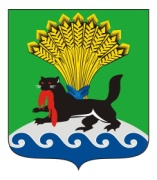 РОССИЙСКАЯ ФЕДЕРАЦИЯИРКУТСКАЯ ОБЛАСТЬИРКУТСКОЕ РАЙОННОЕ МУНИЦИПАЛЬНОЕ ОБРАЗОВАНИЕАДМИНИСТРАЦИЯПОСТАНОВЛЕНИЕот «21»_____06_______ 2019 г.					                     № 319Об установлении системы оплаты труда работников муниципальных казенных учреждений, обеспечивающих деятельность администрации Иркутского районного муниципального образования и структурных подразделений администрации Иркутского районного муниципального образованияВ соответствии со ст. 135, 144, 145 Трудового кодекса Российской Федерации, учитывая Единые рекомендации по установлению на федеральном, региональном и местном уровнях систем оплаты труда работников государственных и муниципальных учреждений на 2019 год, утвержденные протоколом от 25.12.2018 № 12 Российской трехсторонней комиссии по регулированию социально-трудовых отношений,  руководствуясь ст. 39, 45, 54 Устава Иркутского районного муниципального образования, администрация Иркутского районного муниципального образованияПОСТАНОВЛЯЕТ:Установить систему оплаты труда работников муниципальных казенных учреждений, обеспечивающих деятельность администрации Иркутского районного муниципального образования и структурных подразделений администрации Иркутского районного муниципального образования.Отделу по информационной политике организационно-контрольного управления администрации Иркутского районного муниципального образования опубликовать настоящее постановление в газете «Ангарские огни» и разместить в информационно-телекоммуникационной сети «Интернет» на официальном сайте Иркутского районного муниципального образования по адресу: www.irkraion.ru.Контроль исполнения настоящего постановления возложить на председателя комитета по муниципальному и финансовому контролю.Мэр											    Л.П. Фролов